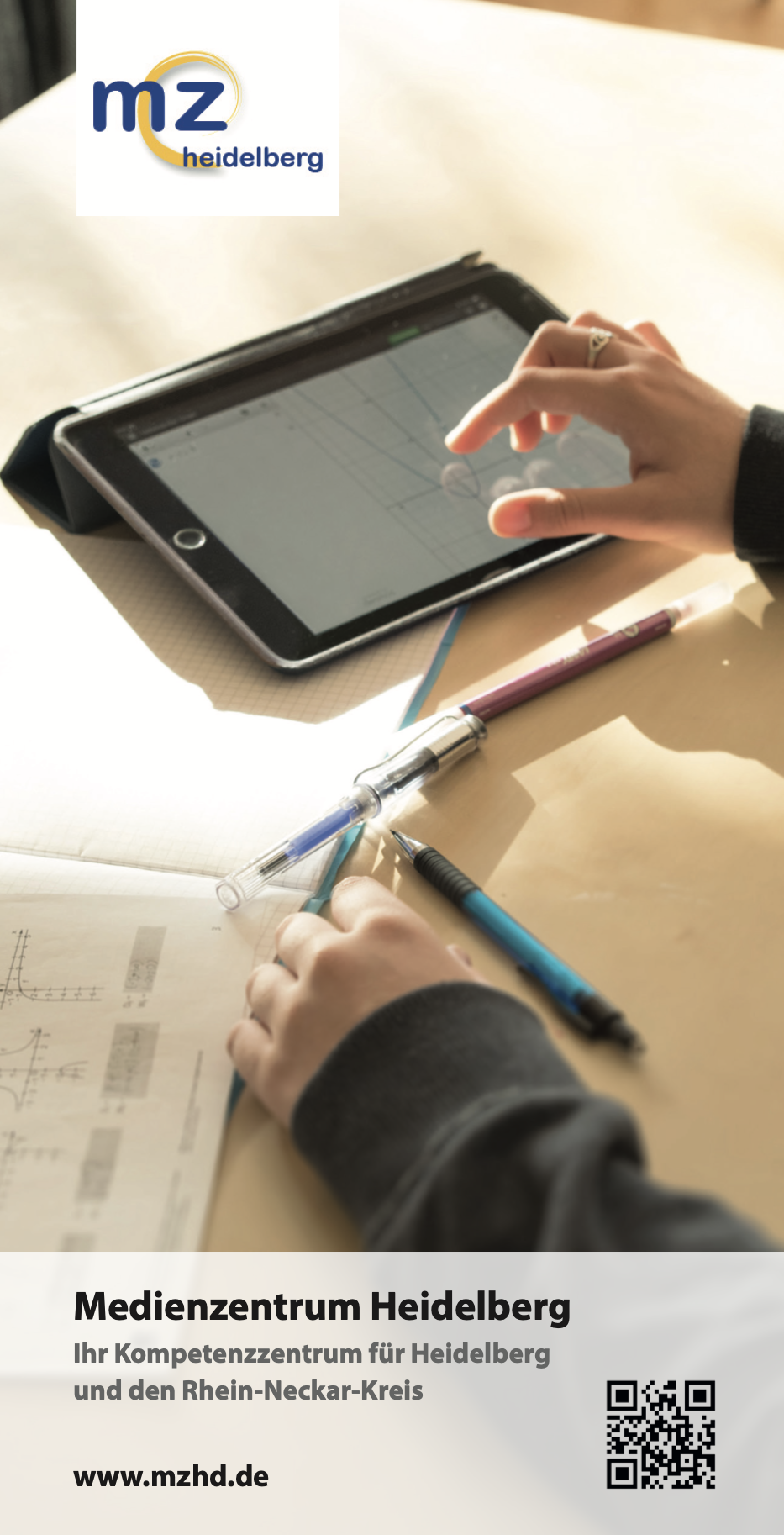 Phase 1 – VorklärungSchritt 1 – MEP beginnen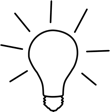 Phase 1 – VorklärungSchritt 2 – StartvereinbarungAbsichtserklärung zwischen Schule und Schulträger: Hiermit sichern sich die Musterschule und Schulträger Musterstadt zu, gemeinsam die Schritte eines strukturierten Medienentwicklungsplans unter Zuhilfenahme des MEP BW Applikation zu durchschreiten und die folgenden im Text beschriebenen Punkte bestmöglich zu realisieren. Beide Partner sichern sich zu, in gemeinsamer Absprache ihre jeweiligen Aufgabengebiete zu benennen und zielgerichtet anzugehen. Hierbei versucht die Schule u.a. die nötigen organisatorischen Schritte in die Wege zu leiten (z.B. Gründung MEP-Team, Einrichtung von Team-Jour-fixe etc.). Des Weiteren versucht die Schule eine pädagogisch sinnvolle Integration der digitalen Medien zu ermöglichen (z.B. durch Erstellung eines päd. Medienkonzepts) und eine daraufhin abgestimmte Personalentwicklung anzustreben (z.B. Erstellung eines Fortbildungskonzepts). Der Schulträger versucht die organisatorische Koordination der Gewerke innerhalb der Stadtverwaltung zu übernehmen und im weiteren Schritt eine qualifizierte IST-Stand-Erhebung der Technik an der Schule zu beauftragen bzw. selber durchzuführen und diese zu dokumentieren. Auch versucht der Schulträger, der Schule die benötigte Ausstattung (Medientechnik, Infrastruktur) zu finanzieren und bereit zu stellen (ggf. innerhalb eines finanziellen Stufenplans). Regelmäßige Austauschtreffen und Besprechungen sind ein wesentlicher Teil der Entwicklung und werden von beiden Seiten angestrebt.Phase 2 – IST-Stand AnalyseSchritt 1 – BeratungPhase 2 – IST-Stand AnalyseSchritt 2 – Begehung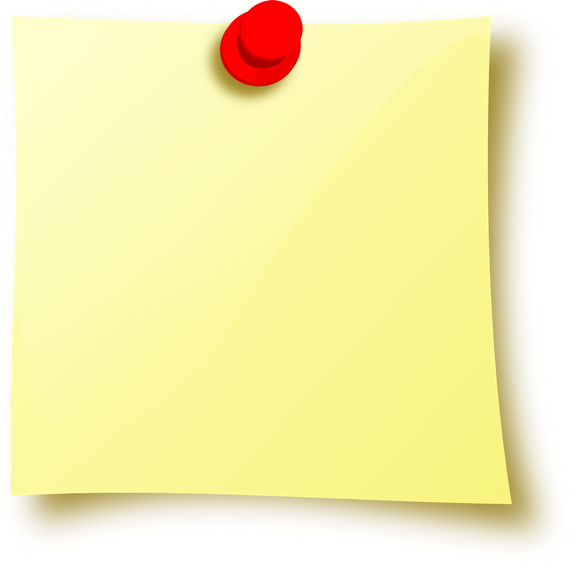 Phase 3 – ZieleSchritt 1 – AuswertungPhase 3 – ZieleSchritt 2 – Meilensteinplanung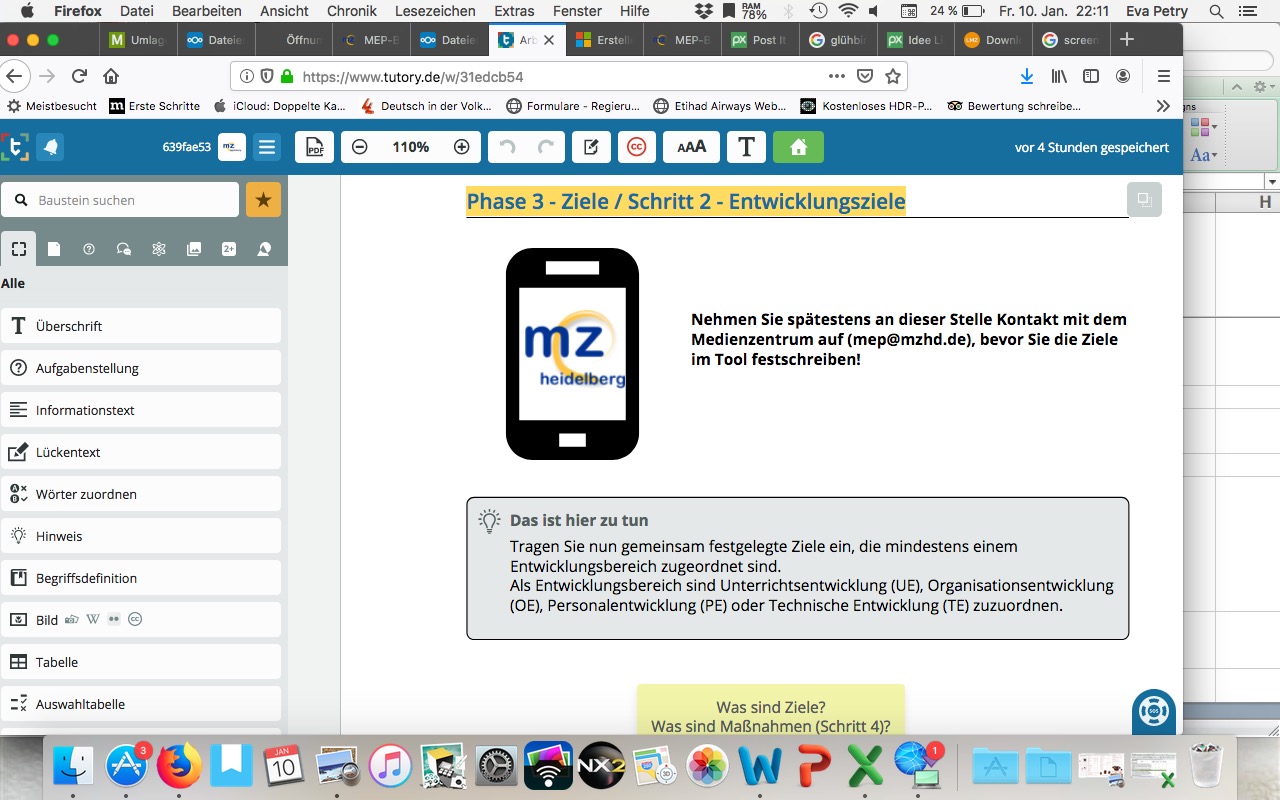 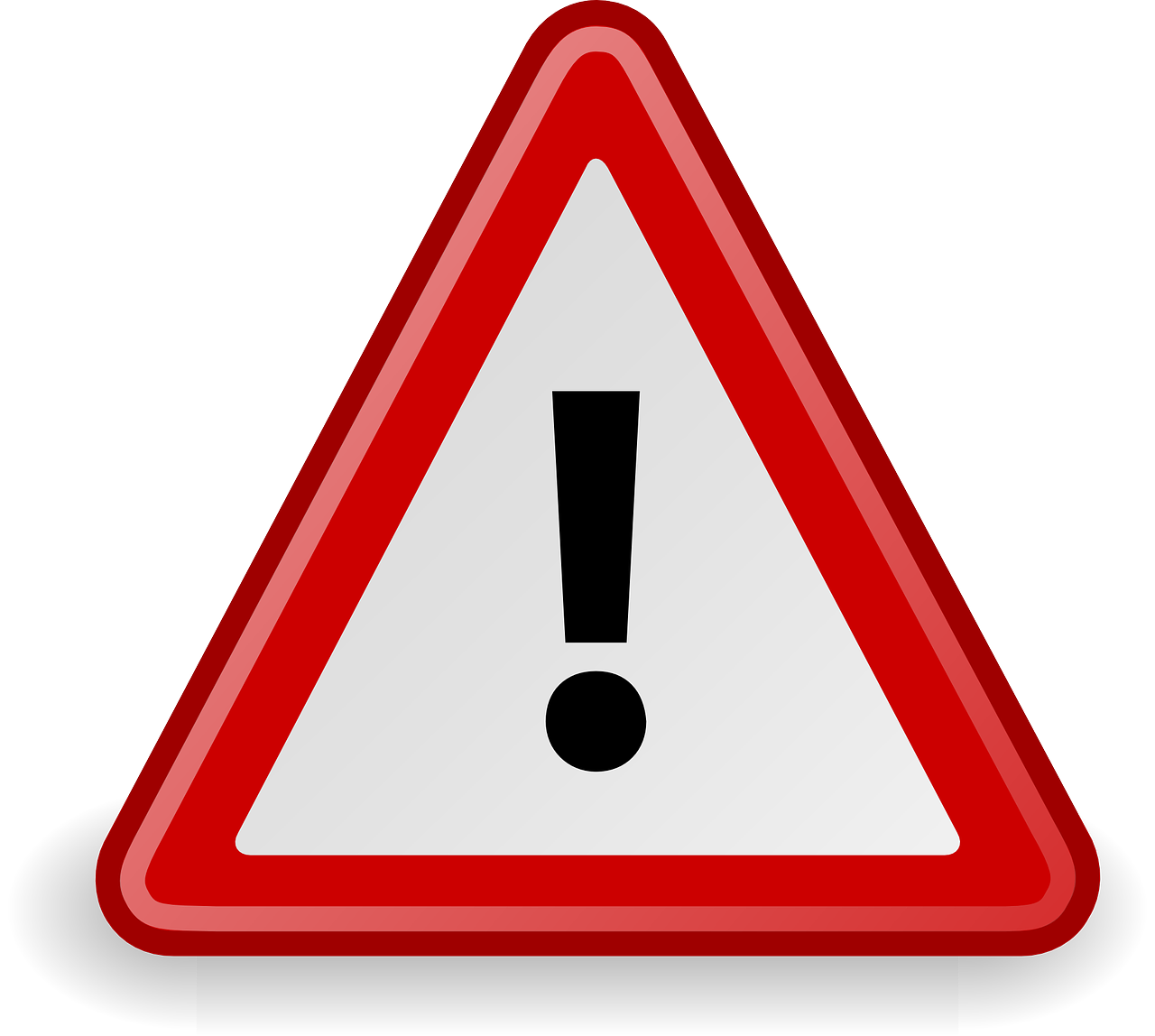 Achtung: Um von dieser Seite zurück zum Dashboard zu kommen, klicken Sie in der Applikation oben rechts „Mein MEP“, da Sie über den „Zurück Button“ des Browsers keine neuen Ziele eintragen können. 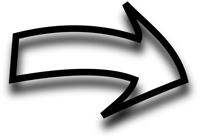 Da die Ziele in der Applikation einzeln eingegeben und gespeichert werden, bekommen Sie und die Schule nach jedem Ziel eine separate E-Mail mit dem Hinweis zugesandt, dass eine Eintragung vorgenommen wurde.Phase 3 – ZieleSchritt 3 – ÜberprüfungAchtung: Um von dieser Seite zurück zum Dashboard zu kommen, klicken Sie in der Applikation oben rechts „Mein MEP“, da Sie über den „Zurück Button“ des Browsers keine neuen Ziele eintragen können. Phase 4 – MaßnahmenplanungSchritt 1 – Maßnahmen festlegenBeispiel einer Maßnahme (Technische Entwicklung)/ geplantes Vorhaben:In der Schule XYZ soll das von der Stadt XYZ /Gemeinde vorgegebene digitale Grundpaket verbaut werden. D.h. eine komplette Vernetzung der Klassenräume, Ausbau eines flächendeckenden WLANs als auch die Installation von Präsentationsmedien in jedem Klassenraum.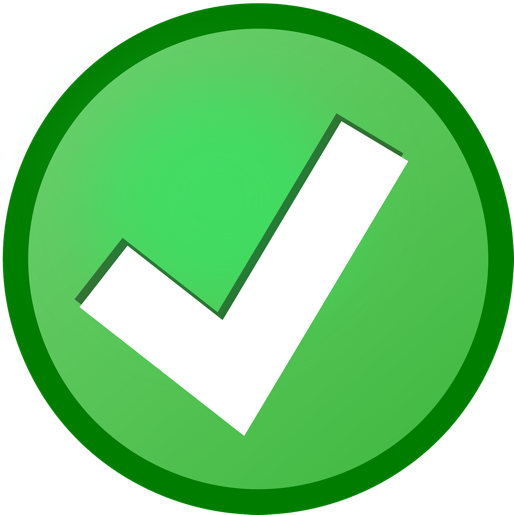 Super, Sie sind mit Schritt 4 fertig! Schreiben Sie uns jetzt bitte eine E-Mail an mep@mzhd.de und klicken Sie unter „MEP Verwaltung“ auf „MEP Prüfauftrag jetzt verbindlich erteilen“ und anschließend auf „Berechtigungen speichern“!ZielnameZielbeschreibungEntwicklungs-bereicheDatum geplanter AbschlussVoraus. Beginn Eva-luationsphaseVoraus. Ende Evaluations-phaseZielnameZielbeschreibungEntwicklungs-bereicheDatum geplanter AbschlussVoraus. Beginn Eva-luationsphaseVoraus. Ende Evaluations-phaseMaßnahmennameMaßnahmenbeschreibungVon/bis (Datum)Zugeordnetes Ziel aus Phase 3MaßnahmennameMaßnahmenbeschreibungVon/bis (Datum)Zugeordnetes Ziel aus Phase 3